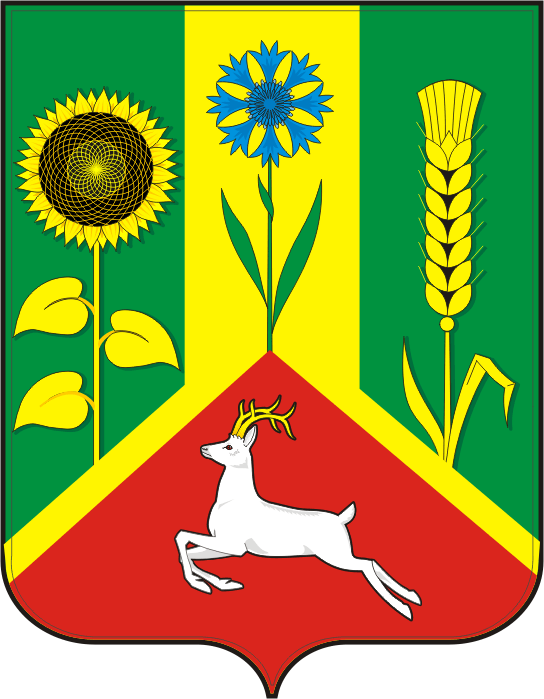 СОВЕТ ДЕПУТАТОВ муниципального образования Васильевский СЕЛЬСОВЕТ САРАКТАШСКОГО РАЙОНА оренбургской областичетвёртый созывР Е Ш Е Н И Е Очередное четырнадцатого заседания Совета депутатовВасильевского сельсовета Саракташского района четвёртого созыва17 июня  2022 г                            с. Васильевка                                       № 70Об исполнении бюджета муниципального образования    Васильевский сельсовет за 1 квартал 2022 годНа основании статей 12, 132 Конституции Российской Федерации, статьи 9 Бюджетного кодекса Российской Федерации, статьи 35 Федерального закона от 06.10.2003 года № 131-ФЗ «Об общих принципах местного самоуправления в Российской Федерации» и Устава Васильевского сельсовета, Совет депутатов Васильевского сельсовета      РЕШИЛ:          1.  Утвердить отчет об исполнении местного бюджета за 1 квартал 2022 года по   доходам в сумме  1 990 577,01 тыс. рублей и расходам в сумме 2 632 281,61 тыс. рублей с превышением расходов над доходами в сумме  641 704,6 тыс. рублей  с показателями:          1.1. Утвердить исполнение:- по   доходам   бюджета сельсовета   за  1 квартал 2022 год  согласно  приложению  №1,- по структуре расходов бюджета   сельсовета  за  1 квартал 2022  год согласно приложению №1.2. Настоящее решение вступает в силу после дня его обнародования и подлежит размещению на официальном сайте Васильевского сельсовета в сети «интернет».  3. Контроль за исполнением данного решения возложить на постоянную комиссию  по бюджетной, налоговой и финансовой политике, собственности и экономическим вопросам, торговле и быту  (Мурсалимов К.Х.).Председатель Совета депутатов -Глава муниципального образования                                        А.Н. СерединовРазослано: прокурору района, постоянной комиссии, на сайт, в дело.Приложение № 1 к решениюСовета депутатов Васильевского сельсовета № 70 от 17.06.2022годаДоходы бюджетаДоходы бюджетаДоходы бюджетаДоходы бюджетаДоходы бюджетаДоходы бюджетаНаименование показателяКод строкиКод дохода по бюджетной классификацииУтвержденные бюджетные назначенияИсполненоНеисполненные назначения123456Доходы бюджета - всего010X9 610 050,001 990 577,017 619 472,99в том числе:НАЛОГОВЫЕ И НЕНАЛОГОВЫЕ ДОХОДЫ010000 100000000000000004 596 000,00915 357,043 680 642,96НАЛОГИ НА ПРИБЫЛЬ, ДОХОДЫ010000 10100000000000000942 000,00245 428,29696 571,71Налог на доходы физических лиц010000 10102000010000110942 000,00245 428,29696 571,71Налог на доходы физических лиц с доходов, источником которых является налоговый агент, за исключением доходов, в отношении которых исчисление и уплата налога осуществляются в соответствии со статьями 227, 227.1 и 228 Налогового кодекса Российской Федерации010000 10102010010000110910 000,00244 176,90665 823,10Налог на доходы физических лиц с доходов, источником которых является налоговый агент010182 10102010011000110910 000,00244 176,90665 823,10Налог на доходы физических лиц с доходов, полученных физическими лицами в соответствии со статьей 228 Налогового кодекса Российской Федерации010000 1010203001000011032 000,001 251,3930 748,61Налог на доходы физических лиц с доходов, полученных физическими лицами в соответствии со статьей 228 Налогового кодекса Российской Федерации (сумма платежа (перерасчеты, недоимка и задолженность по соответствующему платежу, в том числе по отмененному)010182 1010203001100011032 000,001 226,0630 773,94Налог на доходы физических лиц с доходов, полученных физическими лицами в соответствии со статьей 228 Налогового кодекса Российской Федерации (пени по соответствующему платежу)010182 101020300121001100,0025,330,00НАЛОГИ НА ТОВАРЫ (РАБОТЫ, УСЛУГИ), РЕАЛИЗУЕМЫЕ НА ТЕРРИТОРИИ РОССИЙСКОЙ ФЕДЕРАЦИИ010000 103000000000000001 525 000,00393 270,331 131 729,67Акцизы по подакцизным товарам (продукции), производимым на территории Российской Федерации010000 103020000100001101 525 000,00393 270,331 131 729,67Доходы от уплаты акцизов на дизельное топливо, подлежащие распределению между бюджетами субъектов Российской Федерации и местными бюджетами с учетом установленных дифференцированных нормативов отчислений в местные бюджеты010000 10302230010000110689 000,00188 869,93500 130,07Доходы от уплаты акцизов на дизельное топливо, подлежащие распределению между бюджетами субъектов Российской Федерации и местными бюджетами с учетом установленных дифференцированных нормативов отчислений в местные бюджеты (по нормативам, установленным федеральным законом о федеральном бюджете в целях формирования дорожных фондов субъектов Российской Федерации)010100 10302231010000110689 000,00188 869,93500 130,07Доходы от уплаты акцизов на моторные масла для дизельных и (или) карбюраторных (инжекторных) двигателей, подлежащие распределению между бюджетами субъектов Российской Федерации и местными бюджетами с учетом установленных дифференцированных нормативов отчислений в местные бюджеты010000 103022400100001104 000,001 210,232 789,77Доходы от уплаты акцизов на моторные масла для дизельных и (или) карбюраторных (инжекторных) двигателей, подлежащие распределению между бюджетами субъектов Российской Федерации и местными бюджетами с учетом установленных дифференцированных нормативов отчислений в местные бюджеты (по нормативам, установленным федеральным законом о федеральном бюджете в целях формирования дорожных фондов субъектов Российской Федерации)010100 103022410100001104 000,001 210,232 789,77Доходы от уплаты акцизов на автомобильный бензин, подлежащие распределению между бюджетами субъектов Российской Федерации и местными бюджетами с учетом установленных дифференцированных нормативов отчислений в местные бюджеты010000 10302250010000110918 000,00228 529,51689 470,49Доходы от уплаты акцизов на автомобильный бензин, подлежащие распределению между бюджетами субъектов Российской Федерации и местными бюджетами с учетом установленных дифференцированных нормативов отчислений в местные бюджеты (по нормативам, установленным федеральным законом о федеральном бюджете в целях формирования дорожных фондов субъектов Российской Федерации)010100 10302251010000110918 000,00228 529,51689 470,49Доходы от уплаты акцизов на прямогонный бензин, подлежащие распределению между бюджетами субъектов Российской Федерации и местными бюджетами с учетом установленных дифференцированных нормативов отчислений в местные бюджеты010000 10302260010000110-86 000,00-25 339,34-60 660,66Доходы от уплаты акцизов на прямогонный бензин, подлежащие распределению между бюджетами субъектов Российской Федерации и местными бюджетами с учетом установленных дифференцированных нормативов отчислений в местные бюджеты (по нормативам, установленным федеральным законом о федеральном бюджете в целях формирования дорожных фондов субъектов Российской Федерации)010100 10302261010000110-86 000,00-25 339,34-60 660,66НАЛОГИ НА СОВОКУПНЫЙ ДОХОД010000 105000000000000000,00118 062,300,00Налог, взимаемый в связи с применением упрощенной системы налогообложения010000 105010000000001100,003 452,300,00Налог, взимаемый с налогоплательщиков, выбравших в качестве объекта налогообложения доходы010000 105010100100001100,003 452,300,00Налог, взимаемый с налогоплательщиков, выбравших в качестве объекта налогообложения доходы010000 105010110100001100,003 452,300,00Налог, взимаемый с налогоплательщиков, выбравших в качестве объекта налогообложения доходы (сумма платежа (перерасчеты, недоимка и задолженность по соответствующему платежу, в том числе по отмененному)010182 105010110110001100,003 452,300,00Единый сельскохозяйственный налог010000 105030000100001100,00114 610,000,00Единый сельскохозяйственный налог010000 105030100100001100,00114 610,000,00Единый сельскохозяйственный налог (сумма платежа (перерасчеты, недоимка и задолженность по соответствующему платежу, в том числе по отмененному)010182 105030100110001100,00114 610,000,00НАЛОГИ НА ИМУЩЕСТВО010000 106000000000000001 958 000,00155 803,121 802 196,88Налог на имущество физических лиц010000 1060100000000011024 000,008 675,4415 324,56Налог на имущество физических лиц, взимаемый по ставкам, применяемым к объектам налогообложения, расположенным в границах сельских поселений010000 1060103010000011024 000,008 675,4415 324,56Налог на имущество физических лиц ,взимаемый по ставкам ,применяемых к объектам налогообложения, расположенных в границах поселений010182 1060103010100011024 000,007 898,8116 101,19Налог на имущество физических лиц ,взимаемый по ставкам, применяемый к объектам налогообложения, расположенным в границах сельских поселений (пени по соответствующему платежу)010182 106010301021001100,00776,630,00Земельный налог010000 106060000000001101 934 000,00147 127,681 786 872,32Земельный налог с организаций010000 10606030000000110199 000,00123 796,5075 203,50Земельный налог с организаций, обладающих земельным участком, расположенным в границах сельских поселений010000 10606033100000110199 000,00123 796,5075 203,50Земельный налог с организаций, обладающих земельным участком, расположенным в границах сельских поселений (сумма платежа (перерасчеты, недоимка и задолженность по соответствующему платежу, в том числе по отмененному)010182 10606033101000110199 000,00123 796,5075 203,50Земельный налог с физических лиц010000 106060400000001101 735 000,0023 331,181 711 668,82Земельный налог с физических лиц, обладающих земельным участком, расположенным в границах сельских поселений010000 106060431000001101 735 000,0023 331,181 711 668,82Земельный налог с физических лиц, обладающих земельным участком, расположенным в границах сельских поселений (сумма платежа (перерасчеты, недоимка и задолженность по соответствующему платежу, в том числе по отмененному)010182 106060431010001101 735 000,0017 420,751 717 579,25Земельный налог с физических лиц, обладающих земельным участком, расположенным в границах сельских поселений (перерасчеты, недоимка и задолженность)010182 106060431021001100,005 910,430,00ГОСУДАРСТВЕННАЯ ПОШЛИНА010000 108000000000000000,00150,000,00Государственная пошлина за совершение нотариальных действий (за исключением действий, совершаемых консульскими учреждениями Российской Федерации)010000 108040000100001100,00150,000,00Государственная пошлина за совершение нотариальных действий должностными лицами органов местного самоуправления, уполномоченными в соответствии с законодательными актами Российской Федерации на совершение нотариальных действий010000 108040200100001100,00150,000,00Государственная пошлина за совершение нотариальных действий должностными лицами органов местного самоуправления, уполномоченными в соответствии с законодательными актами Российской Федерации на совершение нотариальных действий010122 108040200110001100,00150,000,00ДОХОДЫ ОТ ИСПОЛЬЗОВАНИЯ ИМУЩЕСТВА, НАХОДЯЩЕГОСЯ В ГОСУДАРСТВЕННОЙ И МУНИЦИПАЛЬНОЙ СОБСТВЕННОСТИ010000 1110000000000000070 000,002 643,0067 357,00Доходы, получаемые в виде арендной либо иной платы за передачу в возмездное пользование государственного и муниципального имущества (за исключением имущества бюджетных и автономных учреждений, а также имущества государственных и муниципальных унитарных предприятий, в том числе казенных)010000 1110500000000012070 000,002 643,0067 357,00Доходы, получаемые в виде арендной платы за земли после разграничения государственной собственности на землю, а также средства от продажи права на заключение договоров аренды указанных земельных участков (за исключением земельных участков бюджетных и автономных учреждений)010000 1110502000000012060 000,000,0060 000,00Доходы, получаемые в виде арендной платы, а также средства от продажи права на заключение договоров аренды за земли, находящиеся в собственности сельских поселений (за исключением земельных участков муниципальных бюджетных и автономных учреждений)010122 1110502510000012060 000,000,0060 000,00Доходы от сдачи в аренду имущества, находящегося в оперативном управлении органов государственной власти, органов местного самоуправления, органов управления государственными внебюджетными фондами и созданных ими учреждений (за исключением имущества бюджетных и автономных учреждений)010000 1110503000000012010 000,002 643,007 357,00Доходы от сдачи в аренду имущества, находящегося в оперативном управлении органов управления сельских поселений и созданных ими учреждений (за исключением имущества муниципальных бюджетных и автономных учреждений)010122 1110503510000012010 000,002 643,007 357,00ПРОЧИЕ НЕНАЛОГОВЫЕ ДОХОДЫ010000 11700000000000000101 000,000,00101 000,00Инициативные платежи010000 11715000000000150101 000,000,00101 000,00Инициативные платежи, зачисляемые в бюджеты сельских поселений010000 11715030100000150101 000,000,00101 000,00Инициативные платежи, зачисляемые в бюджеты сельских поселений (средства, поступающие на приобретение оборудования для спортивной (игровой, спортивно-игровой) площадки)010122 11715030100002150101 000,000,00101 000,00БЕЗВОЗМЕЗДНЫЕ ПОСТУПЛЕНИЯ010000 200000000000000005 014 050,001 075 219,973 938 830,03БЕЗВОЗМЕЗДНЫЕ ПОСТУПЛЕНИЯ ОТ ДРУГИХ БЮДЖЕТОВ БЮДЖЕТНОЙ СИСТЕМЫ РОССИЙСКОЙ ФЕДЕРАЦИИ010000 202000000000000005 014 050,001 075 219,973 938 830,03Дотации бюджетам бюджетной системы Российской Федерации010000 202100000000001504 059 000,00926 400,003 132 600,00Дотации на выравнивание бюджетной обеспеченности010000 202150010000001504 028 000,00926 400,003 101 600,00Дотации бюджетам сельских поселений на выравнивание бюджетной обеспеченности из бюджета субъекта Российской Федерации010122 202150011000001504 028 000,00926 400,003 101 600,00Дотации на выравнивание бюджетной обеспеченности из бюджетов муниципальных районов, городских округов с внутригородским делением010000 2021600100000015031 000,000,0031 000,00Дотации бюджетам сельских поселений на выравнивание бюджетной обеспеченности из бюджетов муниципальных районов010122 2021600110000015031 000,000,0031 000,00Субсидии бюджетам бюджетной системы Российской Федерации (межбюджетные субсидии)010000 20220000000000150330 000,000,00330 000,00Прочие субсидии010000 20229999000000150330 000,000,00330 000,00Прочие субсидии бюджетам сельских поселений010122 20229999100000150330 000,000,00330 000,00Субвенции бюджетам бюджетной системы Российской Федерации010000 20230000000000150104 800,0024 959,9779 840,03Субвенции бюджетам на осуществление первичного воинского учета органами местного самоуправления поселений, муниципальных и городских округов010000 20235118000000150104 800,0024 959,9779 840,03Субвенции бюджетам сельских поселений на осуществление первичного воинского учета органами местного самоуправления поселений, муниципальных и городских округов010122 20235118100000150104 800,0024 959,9779 840,03Иные межбюджетные трансферты010000 20240000000000150520 250,00123 860,00396 390,00Прочие межбюджетные трансферты, передаваемые бюджетам010000 20249999000000150520 250,00123 860,00396 390,00Прочие межбюджетные трансферты, передаваемые бюджетам сельских поселений010122 20249999100000150520 250,00123 860,00396 390,00Расходы бюджетаРасходы бюджетаРасходы бюджетаРасходы бюджетаРасходы бюджетаРасходы бюджетаНаименование показателяКод строкиКод расхода по бюджетной классификацииУтвержденные бюджетные назначенияИсполненоНеисполненные назначения123456Расходы бюджета - всего200X11 366 325,872 632 281,618 734 044,26в том числе:ОБЩЕГОСУДАРСТВЕННЫЕ ВОПРОСЫ200000 0100 0000000000 0003 869 053,94788 319,283 080 734,66Функционирование высшего должностного лица субъекта Российской Федерации и муниципального образования200000 0102 0000000000 000900 800,00224 188,82676 611,18Муниципальная программа "Реализация муниципальной политики на территории муниципального образования Васильевский сельсовет Саракташского района Оренбургской области на 2018-2025 годы"200000 0102 5300000000 000900 800,00224 188,82676 611,18Подпрограмма "Осуществление деятельности аппарата управления"200000 0102 5310000000 000900 800,00224 188,82676 611,18Глава муниципального образования200000 0102 5310010010 000900 800,00224 188,82676 611,18Расходы на выплаты персоналу в целях обеспечения выполнения функций государственными (муниципальными) органами, казенными учреждениями, органами управления государственными внебюджетными фондами200000 0102 5310010010 100900 800,00224 188,82676 611,18Расходы на выплаты персоналу государственных (муниципальных) органов200000 0102 5310010010 120900 800,00224 188,82676 611,18Фонд оплаты труда государственных (муниципальных) органов200122 0102 5310010010 121700 800,00173 115,83527 684,17Взносы по обязательному социальному страхованию на выплаты денежного содержания и иные выплаты работникам государственных (муниципальных) органов200122 0102 5310010010 129200 000,0051 072,99148 927,01Функционирование Правительства Российской Федерации, высших исполнительных органов государственной власти субъектов Российской Федерации, местных администраций200000 0104 0000000000 0002 932 932,44528 837,462 404 094,98Муниципальная программа "Реализация муниципальной политики на территории муниципального образования Васильевский сельсовет Саракташского района Оренбургской области на 2018-2025 годы"200000 0104 5300000000 0002 932 932,44528 837,462 404 094,98Подпрограмма "Осуществление деятельности аппарата управления"200000 0104 5310000000 0002 932 932,44528 837,462 404 094,98Аппарат администрации муниципального образования200000 0104 5310010020 0002 908 132,44528 837,462 379 294,98Расходы на выплаты персоналу в целях обеспечения выполнения функций государственными (муниципальными) органами, казенными учреждениями, органами управления государственными внебюджетными фондами200000 0104 5310010020 1001 992 900,00394 552,111 598 347,89Расходы на выплаты персоналу государственных (муниципальных) органов200000 0104 5310010020 1201 992 900,00394 552,111 598 347,89Фонд оплаты труда государственных (муниципальных) органов200122 0104 5310010020 1211 530 652,00303 035,371 227 616,63Взносы по обязательному социальному страхованию на выплаты денежного содержания и иные выплаты работникам государственных (муниципальных) органов200122 0104 5310010020 129462 248,0091 516,74370 731,26Закупка товаров, работ и услуг для обеспечения государственных (муниципальных) нужд200000 0104 5310010020 200867 189,4491 952,32775 237,12Иные закупки товаров, работ и услуг для обеспечения государственных (муниципальных) нужд200000 0104 5310010020 240867 189,4491 952,32775 237,12Прочая закупка товаров, работ и услуг200122 0104 5310010020 244867 189,4491 952,32775 237,12Межбюджетные трансферты200000 0104 5310010020 50042 043,0042 043,000,00Иные межбюджетные трансферты200122 0104 5310010020 54042 043,0042 043,000,00Иные бюджетные ассигнования200000 0104 5310010020 8006 000,00290,035 709,97Уплата налогов, сборов и иных платежей200000 0104 5310010020 8506 000,00290,035 709,97Уплата налога на имущество организаций и земельного налога200122 0104 5310010020 8513 000,000,003 000,00Уплата иных платежей200122 0104 5310010020 8533 000,00290,032 709,97Достижение показателей по оплате труда200000 0104 5310097080 00024 800,000,0024 800,00Расходы на выплаты персоналу в целях обеспечения выполнения функций государственными (муниципальными) органами, казенными учреждениями, органами управления государственными внебюджетными фондами200000 0104 5310097080 10024 800,000,0024 800,00Расходы на выплаты персоналу государственных (муниципальных) органов200000 0104 5310097080 12024 800,000,0024 800,00Фонд оплаты труда государственных (муниципальных) органов200122 0104 5310097080 12119 048,000,0019 048,00Взносы по обязательному социальному страхованию на выплаты денежного содержания и иные выплаты работникам государственных (муниципальных) органов200122 0104 5310097080 1295 752,000,005 752,00Обеспечение деятельности финансовых, налоговых и таможенных органов и органов финансового (финансово-бюджетного) надзора200000 0106 0000000000 00033 400,0033 400,000,00Муниципальная программа "Реализация муниципальной политики на территории муниципального образования Васильевский сельсовет Саракташского района Оренбургской области на 2018-2025 годы"200000 0106 5300000000 00033 400,0033 400,000,00Подпрограмма "Осуществление деятельности аппарата управления"200000 0106 5310000000 00033 400,0033 400,000,00Межбюджетные трансферты на осуществление части переданных в район полномочий по внешнему муниципальному контролю200000 0106 5310010080 00033 400,0033 400,000,00Межбюджетные трансферты200000 0106 5310010080 50033 400,0033 400,000,00Иные межбюджетные трансферты200122 0106 5310010080 54033 400,0033 400,000,00Другие общегосударственные вопросы200000 0113 0000000000 0001 921,501 893,0028,50Непрограммное направление расходов (непрограммные мероприятия)200000 0113 7700000000 0001 921,501 893,0028,50Членские взносы в Совет (ассоциацию) муниципальных образований200000 0113 7700095100 0001 921,501 893,0028,50Иные бюджетные ассигнования200000 0113 7700095100 8001 921,501 893,0028,50Уплата налогов, сборов и иных платежей200000 0113 7700095100 8501 921,501 893,0028,50Уплата иных платежей200122 0113 7700095100 8531 921,501 893,0028,50НАЦИОНАЛЬНАЯ ОБОРОНА200000 0200 0000000000 000104 800,0024 959,9779 840,03Мобилизационная и вневойсковая подготовка200000 0203 0000000000 000104 800,0024 959,9779 840,03Муниципальная программа "Реализация муниципальной политики на территории муниципального образования Васильевский сельсовет Саракташского района Оренбургской области на 2018-2025 годы"200000 0203 5300000000 000104 800,0024 959,9779 840,03Подпрограмма "Обеспечение осуществления части, переданных органами власти другого уровня, полномочий"200000 0203 5320000000 000104 800,0024 959,9779 840,03Осуществление первичного воинского учета органами местного самоуправления поселений, муниципальных и городских округов200000 0203 5320051180 000104 800,0024 959,9779 840,03Расходы на выплаты персоналу в целях обеспечения выполнения функций государственными (муниципальными) органами, казенными учреждениями, органами управления государственными внебюджетными фондами200000 0203 5320051180 100104 800,0024 959,9779 840,03Расходы на выплаты персоналу государственных (муниципальных) органов200000 0203 5320051180 120104 800,0024 959,9779 840,03Фонд оплаты труда государственных (муниципальных) органов200122 0203 5320051180 12180 400,0019 170,5161 229,49Взносы по обязательному социальному страхованию на выплаты денежного содержания и иные выплаты работникам государственных (муниципальных) органов200122 0203 5320051180 12924 400,005 789,4618 610,54НАЦИОНАЛЬНАЯ БЕЗОПАСНОСТЬ И ПРАВООХРАНИТЕЛЬНАЯ ДЕЯТЕЛЬНОСТЬ200000 0300 0000000000 000100 000,0024 994,2075 005,80Защита населения и территории от чрезвычайных ситуаций природного и техногенного характера, пожарная безопасность200000 0310 0000000000 000100 000,0024 994,2075 005,80Муниципальная программа "Реализация муниципальной политики на территории муниципального образования Васильевский сельсовет Саракташского района Оренбургской области на 2018-2025 годы"200000 0310 5300000000 000100 000,0024 994,2075 005,80Подпрограмма "Обеспечение пожарной безопасности на территории муниципального образования Васильевский сельсовет"200000 0310 5330000000 000100 000,0024 994,2075 005,80Финансовое обеспечение мероприятий по обеспечению пожарной безопасности на территории муниципального образования поселения200000 0310 5330095020 000100 000,0024 994,2075 005,80Закупка товаров, работ и услуг для обеспечения государственных (муниципальных) нужд200000 0310 5330095020 200100 000,0024 994,2075 005,80Иные закупки товаров, работ и услуг для обеспечения государственных (муниципальных) нужд200000 0310 5330095020 240100 000,0024 994,2075 005,80Прочая закупка товаров, работ и услуг200122 0310 5330095020 244100 000,0024 994,2075 005,80НАЦИОНАЛЬНАЯ ЭКОНОМИКА200000 0400 0000000000 0002 915 451,93569 740,652 345 711,28Дорожное хозяйство (дорожные фонды)200000 0409 0000000000 0002 915 451,93569 740,652 345 711,28Муниципальная программа "Реализация муниципальной политики на территории муниципального образования Васильевский сельсовет Саракташского района Оренбургской области на 2018-2025 годы"200000 0409 5300000000 0002 915 451,93569 740,652 345 711,28Подпрограмма "Развитие дорожного хозяйства на территории муниципального образования Васильевский сельсовет"200000 0409 5340000000 0002 915 451,93569 740,652 345 711,28Содержание и ремонт, капитальный ремонт автомобильных дорог общего пользования и искусственных сооружений на них200000 0409 5340095280 0002 915 451,93569 740,652 345 711,28Закупка товаров, работ и услуг для обеспечения государственных (муниципальных) нужд200000 0409 5340095280 2002 915 451,93569 740,652 345 711,28Иные закупки товаров, работ и услуг для обеспечения государственных (муниципальных) нужд200000 0409 5340095280 2402 915 451,93569 740,652 345 711,28Прочая закупка товаров, работ и услуг200122 0409 5340095280 2442 665 451,93511 130,302 154 321,63Закупка энергетических ресурсов200122 0409 5340095280 247250 000,0058 610,35191 389,65ЖИЛИЩНО-КОММУНАЛЬНОЕ ХОЗЯЙСТВО200000 0500 0000000000 000679 129,007 700,69671 428,31Жилищное хозяйство200000 0501 0000000000 00043 000,007 700,6935 299,31Непрограммное направление расходов (непрограммные мероприятия)200000 0501 7700000000 00043 000,007 700,6935 299,31Исполнение обязательств по уплате взносов на капитальный ремонт в отношении помещений, собственниками которых являются органы местного самоуправления200000 0501 7700090140 00043 000,007 700,6935 299,31Закупка товаров, работ и услуг для обеспечения государственных (муниципальных) нужд200000 0501 7700090140 20043 000,007 700,6935 299,31Иные закупки товаров, работ и услуг для обеспечения государственных (муниципальных) нужд200000 0501 7700090140 24043 000,007 700,6935 299,31Прочая закупка товаров, работ и услуг200122 0501 7700090140 24443 000,007 700,6935 299,31Благоустройство200000 0503 0000000000 000636 129,000,00636 129,00Муниципальная программа "Реализация муниципальной политики на территории муниципального образования Васильевский сельсовет Саракташского района Оренбургской области на 2018-2025 годы"200000 0503 5300000000 000636 129,000,00636 129,00Подпрограмма "Благоустройство на территории муниципального образования Васильевский сельсовет"200000 0503 5350000000 000636 129,000,00636 129,00Финансовое обеспечение мероприятий по благоустройству территорий муниципального образования поселения200000 0503 5350095310 000125 400,000,00125 400,00Закупка товаров, работ и услуг для обеспечения государственных (муниципальных) нужд200000 0503 5350095310 200125 400,000,00125 400,00Иные закупки товаров, работ и услуг для обеспечения государственных (муниципальных) нужд200000 0503 5350095310 240125 400,000,00125 400,00Прочая закупка товаров, работ и услуг200122 0503 5350095310 244125 400,000,00125 400,00Реализация инициативных проектов (приобретение оборудования для спортивной (игровой, спортивно-игровой) площадки)200000 0503 535П5S1402 000510 729,000,00510 729,00Закупка товаров, работ и услуг для обеспечения государственных (муниципальных) нужд200000 0503 535П5S1402 200510 729,000,00510 729,00Иные закупки товаров, работ и услуг для обеспечения государственных (муниципальных) нужд200000 0503 535П5S1402 240510 729,000,00510 729,00Прочая закупка товаров, работ и услуг200122 0503 535П5S1402 244510 729,000,00510 729,00КУЛЬТУРА, КИНЕМАТОГРАФИЯ200000 0800 0000000000 0003 577 891,001 199 398,442 378 492,56Культура200000 0801 0000000000 0003 577 891,001 199 398,442 378 492,56Муниципальная программа "Реализация муниципальной политики на территории муниципального образования Васильевский сельсовет Саракташского района Оренбургской области на 2018-2025 годы"200000 0801 5300000000 000495 450,000,00495 450,00Подпрограмма "Развитие культуры на территории муниципального образования Васильевский сельсовет"200000 0801 5360000000 000495 450,000,00495 450,00Финансовое обеспечение части переданных полномочий по организации досуга и обеспечению жителей услугами организации культуры и библиотечного обслуживания200000 0801 5360075080 0002 273 770,00692 310,001 581 460,00Межбюджетные трансферты200000 0801 5360075080 5002 273 770,00692 310,001 581 460,00Иные межбюджетные трансферты200122 0801 5360075080 5402 273 770,00692 310,001 581 460,00Финансовое обеспечение мероприятий, направленных на развитие культуры на территории муниципального образования поселения200000 0801 5360095220 000808 671,00507 088,44301 582,56Закупка товаров, работ и услуг для обеспечения государственных (муниципальных) нужд200000 0801 5360095220 200808 671,00507 088,44301 582,56Иные закупки товаров, работ и услуг для обеспечения государственных (муниципальных) нужд200000 0801 5360095220 240808 671,00507 088,44301 582,56Прочая закупка товаров, работ и услуг200122 0801 5360095220 244300 000,00185 427,69114 572,31Закупка энергетических ресурсов200000 0801 5360095220 247508 671,00321 660,75187 010,25Повышение заработной платы работников муниципальных учреждений культуры200000 0801 5360097030 000495 450,000,00495 450,00Межбюджетные трансферты200000 0801 5360097030 500495 450,000,00495 450,00Иные межбюджетные трансферты200122 0801 5360097030 540495 450,000,00495 450,00СОЦИАЛЬНАЯ ПОЛИТИКА200000 1000 0000000000 000120 000,0017 168,38102 831,62Пенсионное обеспечение200000 1001 0000000000 000120 000,0017 168,38102 831,62Муниципальная программа "Реализация муниципальной политики на территории муниципального образования Васильевский сельсовет Саракташского района Оренбургской области на 2018-2025 годы"200000 1001 5300000000 000120 000,0017 168,38102 831,62Подпрограмма "Осуществление деятельности аппарата управления"200000 1001 5310000000 000120 000,0017 168,38102 831,62Предоставление пенсии за выслугу лет муниципальным служащим200000 1001 5310025050 000120 000,0017 168,38102 831,62Социальное обеспечение и иные выплаты населению200000 1001 5310025050 300120 000,0017 168,38102 831,62Публичные нормативные социальные выплаты гражданам200000 1001 5310025050 310120 000,0017 168,38102 831,62Иные пенсии, социальные доплаты к пенсиям200122 1001 5310025050 312120 000,0017 168,38102 831,62Результат исполнения бюджета (дефицит/профицит)450X-1 756 275,87-641 704,60X